Самыя дарагiя словы (мама)Мэта:паказаць дзецям значэнне бларускай мовы як нацыянальнай мовы беларускага                     народа;успомнiць веданне дзецьмi дарагiх слоў для кожнага чалавека;фармiраваць цiкасць да беларускай мовы;павiншаваць матуль са Святам Мацi.Ход занятка1. Уступная гутарка.- Чытанне верша «Мамiны лiтары»    - Сёння мы будзем гаварыць пра маму. Гэта самае першае слова, якое гаворыць дзiця.  Мама – самы блiзкi i дарагi чалавек на зямлi. Таму слова МАМА тасама роднае, блiзкае i самае дарагое. - Скажыце, якая ваша мама?- Што вы адчуваеце, калi гавораце гэтае слова?2. Аналiз апавядання.Слоўнiкавая работаЗаблудзiлася – потерялось, шукае – ищет,пытаюцца – спрашивают,лепшая – лучшая.- Паслухайце апавяданне.	На вулiцы сярод людзей заблудзiлася дзiця. Бегае, крычыць, шукае мацi. Людзi пытаюцца ў дзiцяцi: «Якая твая мама?»  А дзiця праз слёзы адказвае: «Мая мама лепшая за ўсiх!»-Чаму так адказала дзiця?3. Скласцi прыказкi.- Скласцi i растлумачыць значэнне прыказак.1група – «Пры сонейку цёпла, пры мамачцы добра.»2група – «Птушка рада вясне, а дзiця- мацi.»4. Вiншаваннi мамам.      Падарункi.Паштоўкi з кветкамi.Выстаўка малюнкаў «Я              маму! »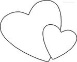 4. Рэфлексiя.- А вы ведаеце, што i настаўнiкi – гэта вашы мамы. Яны хочаць, каб   вы выраслi разумнымi, добрымi, шчаслiвымi. Давайце парадуем i iх. - Калi вам было весела, то выбiрайце чырвонае садэчка i падарыце яго настаўнiкам.         - Калi вам сумна, то выбiрайце белае садэчка i падарыце яго мне.На гэтым наш занятак закончаны. Дзякуй вам дзецi i дарослыя.Мамiны лiтары                            Андрэйка са школы iдзе i пяе, Шчаслiвей яго на ўсiм свеце няма.- Я вывучыў лiтары, мама, твае:Я ведаю М i ведаю А.Мілая матуля                         Начало формыКонец формыЦеплынёй атуліць
Сонейка зямлю.
Мілая матуля,
Я цябе люблю.Мама                                       Мая мама добрая такая, 
Мая мама проста залатая! 
А ўжо так мяне матулька любіць! 
Кожны раз і песціць, і галубіць, Мне з табой утульна,                 
І спяваю я:
"Мамачка,
Матуля,
Любая мая".І да сэрца горне, і мілуе,                 
І так шчыра-моцна пацалуе, 
І прамовіць ласкавае слоўца, 
І сама засвеціцца - як сонца! Радасны і ветлы,                   
Зранку над ракой
Паўтарае ветрык
Песеньку за мной.Мамiна iмя                     Свеціць як сонца,Ад самай калыскіВобраз любімы,Родны і блізкі.Каб усе пачулі,                                Як спяваю я:
"Мамачка,
Матуля,
Любая мая".Маміна імя                 Самае лепшае,Маміна словаНайдаражэйшае.Мама                           У жыццi мы усе сказалiПершым гэта слова – МАМАРадасць маем, цi трывогу – Сэрца мамы заўжды з  намi.Мама! Матуля! -               Чароўнае словаПесняй ласкавайГучыць на ўсіх мовахНаймiлей для мамы – дзецi,                 Як яна для нас таксама. Вось i пiшам мы мы на дошцыПершым гэта слова – МАМА.